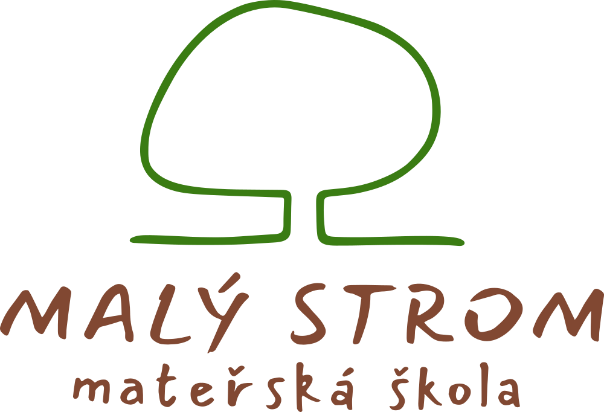 PŘIJETÍ ŽÁDOSTI V MŠ					Číslo jednací:Žádost o přijetí dítěte k předškolnímu vzděláváníRodiče dítěte, zákonní zástupci dítěte:Jméno a příjmení matky: ………………………………………………………..........................Adresa trvalého pobytu: …………………………………………………………..........................Telefon: ………………………….Jméno a příjmení otce: …………………………………………………………..........................Adresa trvalého pobytu: …………………………………………………………..........................Telefon: ………………………….žádají o přijetí dítěteJméno a příjmení dítěte: ………………………………………………………........................Datum narození: ………………………..     místo narození: ……………………......................Rodné číslo:.........................................................Státní občanství ……………………………..Adresa trvalého pobytu: ………………………………………………………….......................k předškolnímu vzdělávání v Mateřské škole Malý strom, Žilkova 40a, 621 00 Brnood ………………………… do ………………………………………………….......(např. do zahájení povinné školní docházky)Požadovaná délka docházky: ………………………………………………(celodenní – polodenní – jiná)Dítě má v MŠ sourozence, který dochází a bude dále docházet do MŠ:  ano - neVyjádření rodičů o zdravotním stavu dítěte:……………………………………......................... ……………………………………...............................................................................................Zákonní zástupci se dohodli, že záležitosti přijetí dítěte do mateřské školy bude vyřizovat zákonný zástupce: …………………………………………………….......................(jméno, příjmení zákonného zástupce)Dáváme svůj souhlas k tomu, aby ředitelka MŠ Malý strom evidovala osobní údaje a osobní citlivé údaje včetně rodného čísla našeho dítěte ve smyslu všech ustanovení zákona č. 101/2000 Sb., o ochraně osobních údajů, v platném znění a zákona č. 133/2000 Sb., o evidenci obyvatel a rodných číslech, v platném znění.Svůj souhlas poskytujeme pro účely vedení povinné dokumentace školy podle Zákona č. 561/2004 Sb., školský zákon v platném znění, vedení nezbytné zdravotní dokumentace a psychologických a jiných vyšetření, pro mimoškolní akce školy (školní výlety), úrazové pojištění dětí a pro jiné účely související s běžným chodem školy.Souhlas poskytuji na celé období předškolní docházky dítěte na této škole a na zákonem stanovenou dobu, po kterou se tato dokumentace ve škole archivuje. Souhlas poskytujeme pouze uvedené škole, která bez zákonem stanovených případů, nesmí tyto osobní a citlivé osobní údaje poskytnout dalším osobám a úřadům.Zavazujeme se, že neprodleně oznámíme učitelce mateřské školy výskyt přenosné choroby v rodině nebo nejbližším okolí dítěte, onemocnění dítěte přenosnou chorobou nebo onemocněním osoby, s níž dítě přišlo do styku.Bereme na vědomí, že v případě uvedení nepravdivých údajů, lze kdykoliv zrušit rozhodnutí o přijetí dítěte.V ……………………. dne……………………Podpisy rodičů/zákonných zástupců: …………………………………………….